ПОСТАНОВЛЕНИЕ МИНИСТЕРСТВА АНТИМОНОПОЛЬНОГО РЕГУЛИРОВАНИЯ И ТОРГОВЛИ РЕСПУБЛИКИ БЕЛАРУСЬ12 января 2022 г. № 5Об утверждении регламентов административных процедур в области торговли и общественного питанияНа основании абзаца третьего пункта 3 Указа Президента Республики Беларусь от 25 июня 2021 г. № 240 «Об административных процедурах, осуществляемых в отношении субъектов хозяйствования», части второй пункта 10, части второй пункта 15 Положения о Торговом реестре Республики Беларусь, утвержденного постановлением Совета Министров Республики Беларусь от 25 июня 2021 г. № 363, подпункта 6.49 пункта 6 Положения о Министерстве антимонопольного регулирования и торговли Республики Беларусь, утвержденного постановлением Совета Министров Республики Беларусь от 6 сентября 2016 г. № 702, Министерство антимонопольного регулирования и торговли Республики Беларусь ПОСТАНОВЛЯЕТ:1. Утвердить:Регламент административной процедуры, осуществляемой в отношении субъектов хозяйствования по подпункту*8.9.1 «Включение сведений о субъектах торговли, субъектах общественного питания, торговых объектах, объектах общественного питания, торговых центрах, рынках, интернет-магазинах, формах торговли, осуществляемых без использования торговых объектов, в Торговый реестр Республики Беларусь» (прилагается);______________________________* Для целей настоящего постановления под подпунктом понимается подпункт пункта единого перечня административных процедур, осуществляемых в отношении субъектов хозяйствования, утвержденного постановлением Совета Министров Республики Беларусь от 24 сентября 2021 г. № 548.2. Настоящее постановление вступает в силу с 27 марта 2022 г.РЕГЛАМЕНТ
административной процедуры, осуществляемой в отношении субъектов хозяйствования, по подпункту 8.9.1 «Включение сведений о субъектах торговли, субъектах общественного питания, торговых объектах, объектах общественного питания, торговых центрах, рынках, интернет-магазинах, формах торговли, осуществляемых без использования торговых объектов, в Торговый реестр Республики Беларусь»1. Особенности осуществления административной процедуры:1.1. наименование уполномоченного органа (подведомственность административной процедуры) – районный, городской исполнительный комитет (кроме г. Минска), местная администрация района в г. Минске по месту нахождения торгового объекта, объекта общественного питания, торгового центра, рынка, по месту государственной регистрации субъекта торговли, осуществляющего торговлю без использования торгового объекта, в том числе через интернет-магазин.В случае расположения торгового объекта, объекта общественного питания, торгового центра, рынка, государственной регистрации субъекта торговли, осуществляющего торговлю без использования торгового объекта, в том числе через интернет-магазин, на территории Китайско-Белорусского индустриального парка «Великий камень» – государственное учреждение «Администрация Китайско-Белорусского индустриального парка «Великий камень» (далее – администрация парка);1.2. наименование государственного органа, иной организации, осуществляющих прием, подготовку к рассмотрению заявлений заинтересованных лиц и (или) выдачу административных решений, принятие административных решений об отказе в принятии заявлений заинтересованных лиц, – служба «одно окно» (в случае, если уполномоченным органом является районный, городской исполнительный комитет (кроме г. Минска), местная администрация района в г. Минске);1.3. нормативные правовые акты, регулирующие порядок осуществления административной процедуры:Закон Республики Беларусь от 28 октября 2008 г. № 433-З «Об основах административных процедур»;Закон Республики Беларусь от 8 января 2014 г. № 128-З «О государственном регулировании торговли и общественного питания»;Указ Президента Республики Беларусь от 12 мая 2017 г. № 166 «О совершенствовании специального правового режима Китайско-Белорусского индустриального парка «Великий камень»;Указ Президента Республики Беларусь от 25 июня 2021 г. № 240 «Об административных процедурах, осуществляемых в отношении субъектов хозяйствования»;постановление Совета Министров Республики Беларусь от 25 июня 2021 г. № 363 «О реализации Закона Республики Беларусь «Об изменении Закона Республики Беларусь «О государственном регулировании торговли и общественного питания в Республике Беларусь»;постановление Совета Министров Республики Беларусь от 24 сентября 2021 г. № 548 «Об административных процедурах, осуществляемых в отношении субъектов хозяйствования»;постановление Министерства антимонопольного регулирования и торговли Республики Беларусь от 5 июня 2018 г. № 46 «Об установлении перечня товаров розничной и оптовой торговли и форм уведомлений»;1.4. иные имеющиеся особенности осуществления административной процедуры:1.4.1. дополнительные основания для отказа в осуществлении административной процедуры по сравнению с Законом Республики Беларусь «Об основах административных процедур» определены в пункте 16 Положения о Торговом реестре Республики Беларусь, утвержденного постановлением Совета Министров Республики Беларусь от 25 июня 2021 г. № 363;1.4.2. обжалование административного решения, принятого администрацией парка, осуществляется в судебном порядке.2. Документы и (или) сведения, необходимые для осуществления административной процедуры:2.1. представляемые заинтересованным лицом:Заинтересованным лицом при необходимости могут представляться иные документы, предусмотренные в части первой пункта 2 статьи 15 Закона Республики Беларусь «Об основах административных процедур»;2.2. запрашиваемые (получаемые) уполномоченным органом самостоятельно:3. Иные действия, совершаемые уполномоченным органом по исполнению административного решения:3.1. включение сведений в Торговый реестр Республики Беларусь;3.2. администрация парка размещает уведомление о принятом административном решении в реестре административных и иных решений, принимаемых администрацией парка при осуществлении административных процедур.4. Порядок подачи (отзыва) административной жалобы:ФормаУВЕДОМЛЕНИЕ
для включения сведений в Торговый реестр Республики Беларусь
о торговом объекте (за исключением палаток, тележек, лотков, корзин, торговых автоматов и иных приспособлений, передвижных торговых объектов)Прошу включить сведения в Торговый реестр Республики Беларусь:____ _______________ 20____ г.______________________________1 Для юридического лица, созданного в соответствии с законодательством Республики Беларусь, с местом нахождения в Республике Беларусь, индивидуального предпринимателя, зарегистрированного в Республике Беларусь.2 Для юридического лица, созданного в соответствии с законодательством иностранного государства, с местом нахождения за пределами Республики Беларусь, индивидуального предпринимателя, зарегистрированного в иностранном государстве.3 Средство индивидуализации, используемое стационарным торговым объектом, входящим в торговую сеть.4 В соответствии с постановлением Министерства антимонопольного регулирования и торговли Республики Беларусь от 7 апреля 2021 г. № 23 «О классификации торговых объектов по видам и типам».5 Указывается для магазина в соответствии с постановлением Министерства антимонопольного регулирования и торговли Республики Беларусь от 7 апреля 2021 г. № 23.6 Классы, группы и (или) подгруппы товаров в соответствии с перечнем товаров розничной и оптовой торговли, установленным согласно приложению 1 к постановлению Министерства антимонопольного регулирования и торговли Республики Беларусь от 5 июня 2018 г. № 46 «Об установлении перечня товаров розничной и оптовой торговли и форм уведомлений».ФормаУВЕДОМЛЕНИЕ
для включения сведений в Торговый реестр Республики Беларусь
о палатке, тележке, лотке, корзине, торговом автомате и ином приспособлении, передвижном торговом объектеПрошу включить сведения в Торговый реестр Республики Беларусь:____ _______________ 20____ г.______________________________1 Для юридического лица, созданного в соответствии с законодательством Республики Беларусь, с местом нахождения в Республике Беларусь, индивидуального предпринимателя, зарегистрированного в Республике Беларусь.2 Для юридического лица, созданного в соответствии с законодательством иностранного государства, с местом нахождения за пределами Республики Беларусь, индивидуального предпринимателя, зарегистрированного в иностранном государстве.3 Указывается каждое место нахождения палатки, тележки, лотка, корзины, торгового автомата и иного приспособления либо путь следования передвижного торгового объекта с указанием адресных ориентиров мест остановки для осуществления торговли либо границ территории, на которой осуществляется торговля.4 В соответствии с постановлением Министерства антимонопольного регулирования и торговли Республики Беларусь от 7 апреля 2021 г. № 23 «О классификации торговых объектов по видам и типам».5 Классы, группы и (или) подгруппы товаров в соответствии с перечнем товаров розничной и оптовой торговли, установленным согласно приложению 1 к постановлению Министерства антимонопольного регулирования и торговли Республики Беларусь от 5 июня 2018 г. № 46 «Об установлении перечня товаров розничной и оптовой торговли и форм уведомлений».ФормаУВЕДОМЛЕНИЕ
для включения сведений в Торговый реестр Республики Беларусь о субъекте торговли, осуществляющем розничную торговлю без использования торгового объектаПрошу включить сведения в Торговый реестр Республики Беларусь:____ _______________ 20____ г.______________________________1 В соответствии с постановлением Министерства антимонопольного регулирования и торговли Республики Беларусь от 9 марта 2021 г. № 14 «О классификации форм торговли».2 Классы, группы и (или) подгруппы товаров в соответствии с перечнем товаров розничной и оптовой торговли, установленным согласно приложению 1 к постановлению Министерства антимонопольного регулирования и торговли Республики Беларусь от 5 июня 2018 г. № 46 «Об установлении перечня товаров розничной и оптовой торговли и форм уведомлений».ФормаУВЕДОМЛЕНИЕ
для включения сведений в Торговый реестр Республики Беларусь
об интернет-магазинеПрошу включить сведения в Торговый реестр Республики Беларусь:____ _______________ 20____ г.______________________________1 Классы, группы и (или) подгруппы товаров в соответствии с перечнем товаров розничной и оптовой торговли, установленным согласно приложению 1 к постановлению Министерства антимонопольного регулирования и торговли Республики Беларусь от 5 июня 2018 г. № 46 «Об установлении перечня товаров розничной и оптовой торговли и форм уведомлений».ФормаУВЕДОМЛЕНИЕ
для включения сведений в Торговый реестр Республики Беларусь
о субъекте торговли, осуществляющем оптовую торговлю
без использования торгового объектаПрошу включить сведения в Торговый реестр Республики Беларусь:____ _______________ 20____ г.______________________________1 Классы, группы и (или) подгруппы товаров в соответствии с перечнем товаров розничной и оптовой торговли, установленным согласно приложению 1 к постановлению Министерства антимонопольного регулирования и торговли Республики Беларусь от 5 июня 2018 г. № 46 «Об установлении перечня товаров розничной и оптовой торговли и форм уведомлений».ФормаУВЕДОМЛЕНИЕ
для включения сведений в Торговый реестр Республики Беларусь
об объекте общественного питания (за исключением передвижных объектов общественного питания)Прошу включить сведения в Торговый реестр Республики Беларусь:____ _______________ 20____ г.______________________________1 Для юридического лица, созданного в соответствии с законодательством Республики Беларусь, с местом нахождения в Республике Беларусь, индивидуального предпринимателя, зарегистрированного в Республике Беларусь.2 Для юридического лица, созданного в соответствии с законодательством иностранного государства, с местом нахождения за пределами Республики Беларусь, индивидуального предпринимателя, зарегистрированного в иностранном государстве.3 Средство индивидуализации, используемое стационарным объектом общественного питания, входящим в сеть общественного питания.4 В соответствии с постановлением Министерства антимонопольного регулирования и торговли Республики Беларусь от 12 апреля 2021 г. № 26 «О классификации объектов общественного питания по типам».5 Классы, группы и (или) подгруппы товаров в соответствии с перечнем товаров розничной и оптовой торговли, установленным согласно приложению 1 к постановлению Министерства антимонопольного регулирования и торговли Республики Беларусь от 5 июня 2018 г. № 46 «Об установлении перечня товаров розничной и оптовой торговли и форм уведомлений».ФормаУВЕДОМЛЕНИЕ
для включения сведений в Торговый реестр Республики Беларусь
о передвижном объекте общественного питанияПрошу включить сведения в Торговый реестр Республики Беларусь:____ _______________ 20____ г.______________________________1 Для юридического лица, созданного в соответствии с законодательством Республики Беларусь, с местом нахождения в Республике Беларусь, индивидуального предпринимателя, зарегистрированного в Республике Беларусь.2 Для юридического лица, созданного в соответствии с законодательством иностранного государства, с местом нахождения за пределами Республики Беларусь, индивидуального предпринимателя, зарегистрированного в иностранном государстве.3 Указывается путь следования передвижного объекта общественного питания с указанием адресных ориентиров мест остановки для осуществления общественного питания либо границ территории, на которой осуществляется общественное питание.4 В соответствии с постановлением Министерства антимонопольного регулирования и торговли Республики Беларусь от 12 апреля 2021 г. № 26 «О классификации объектов общественного питания по типам».5 Классы, группы и (или) подгруппы товаров в соответствии с перечнем товаров розничной и оптовой торговли, установленным согласно приложению 1 к постановлению Министерства антимонопольного регулирования и торговли Республики Беларусь от 5 июня 2018 г. № 46 «Об установлении перечня товаров розничной и оптовой торговли и форм уведомлений».ФормаУВЕДОМЛЕНИЕ
для включения сведений в Торговый реестр Республики Беларусь о торговом центреПрошу включить сведения в Торговый реестр Республики Беларусь:____ _______________ 20____ г.______________________________1 Для юридического лица, созданного в соответствии с законодательством Республики Беларусь, с местом нахождения в Республике Беларусь, индивидуального предпринимателя, зарегистрированного в Республике Беларусь.2 Для юридического лица, созданного в соответствии с законодательством иностранного государства, с местом нахождения за пределами Республики Беларусь, индивидуального предпринимателя, зарегистрированного в иностранном государстве.ФормаУВЕДОМЛЕНИЕ
для включения сведений в Торговый реестр Республики Беларусь о рынкеПрошу включить сведения в Торговый реестр Республики Беларусь:____ _______________ 20____ г.______________________________1 Для юридического лица, созданного в соответствии с законодательством Республики Беларусь, с местом нахождения в Республике Беларусь, индивидуального предпринимателя, зарегистрированного в Республике Беларусь.2 Для юридического лица, созданного в соответствии с законодательством иностранного государства, с местом нахождения за пределами Республики Беларусь, индивидуального предпринимателя, зарегистрированного в иностранном государстве.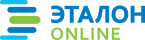 Официальная правовая информация.  Информационно-поисковая система ”ЭТАЛОН-ONLINE“, 11.04.2022  Национальный центр правовой информации Республики БеларусьМинистрА.И.БогдановУТВЕРЖДЕНОПостановление
Министерства антимонопольного
регулирования и торговли
Республики Беларусь12.01.2022 № 5Наименование документа и (или) сведенийТребования, предъявляемые к документу и (или) сведениямФорма и порядок представления документа и (или) сведенийуведомлениепо формам согласно приложениям 1–9в районный, городской исполнительный комитет (кроме г. Минска), местную администрацию района в г. Минске –в письменной форме:в ходе приема заинтересованного лица;по почте;нарочным (курьером);в электронной форме – через единый портал электронных услуг;в администрацию парка –в письменной форме:в ходе приема заинтересованного лица;по почте;нарочным (курьером);в электронной форме – через единый портал электронных услуг;через интернет-сайт системы комплексного обслуживания по принципу «одна станция» (onestation.by)Наименование документа и (или) сведенийНаименование государственного органа, иной организации, у которых запрашиваются (получаются) документ и (или) сведения, либо государственного информационного ресурса (системы), из которого уполномоченному органу должны предоставляться необходимые сведения в автоматическом и (или) автоматизированном режиме посредством общегосударственной автоматизированной информационной системысведения, предусмотренные в абзаце третьем части первой подпункта 8.1 пункта 8 Положения о Торговом реестре Республики Беларусьгосударственный информационный ресурс «Государственный реестр плательщиков (иных обязанных лиц)»сведения, предусмотренные в абзацах пятом, седьмом, девятом–пятнадцатом части первой подпункта 8.1 пункта 8 Положения о Торговом реестре Республики Беларусьавтоматизированная информационная система Единого государственного регистра юридических лиц и индивидуальных предпринимателейНаименование государственного органа (иной организации), рассматривающего административную жалобуФорма подачи (отзыва) административной жалобы (электронная и (или) письменная форма)областной исполнительный комитет, Минский городской исполнительный комитет – по административному решению, принятому соответствующим районным, городским исполнительным комитетом (кроме г. Минска), местной администрацией района в г. МинскеписьменнаяПриложение 1к Регламенту административной процедуры,
осуществляемой в отношении субъектов
хозяйствования, по подпункту 8.9.1 «Включение
сведений о субъектах торговли, субъектах
общественного питания, торговых объектах,
объектах общественного питания, торговых центрах,
рынках, интернет-магазинах, формах торговли,
осуществляемых без использования торговых
объектов, в Торговый реестр Республики Беларусь»___________________________________(наименование уполномоченного органа)___________________________________1. Полное наименование юридического лица либо фамилия, собственное имя, отчество (если таковое имеется) индивидуального предпринимателя1. Полное наименование юридического лица либо фамилия, собственное имя, отчество (если таковое имеется) индивидуального предпринимателя1. Полное наименование юридического лица либо фамилия, собственное имя, отчество (если таковое имеется) индивидуального предпринимателя1. Полное наименование юридического лица либо фамилия, собственное имя, отчество (если таковое имеется) индивидуального предпринимателя1. Полное наименование юридического лица либо фамилия, собственное имя, отчество (если таковое имеется) индивидуального предпринимателя2. Учетный номер плательщика1 либо идентификационный код (номер) налогоплательщика или его аналог в стране регистрации2 (при наличии)2. Учетный номер плательщика1 либо идентификационный код (номер) налогоплательщика или его аналог в стране регистрации2 (при наличии)2. Учетный номер плательщика1 либо идентификационный код (номер) налогоплательщика или его аналог в стране регистрации2 (при наличии)2. Учетный номер плательщика1 либо идентификационный код (номер) налогоплательщика или его аналог в стране регистрации2 (при наличии)2. Учетный номер плательщика1 либо идентификационный код (номер) налогоплательщика или его аналог в стране регистрации2 (при наличии)3. Регистрационный номер в Едином государственном регистре юридических лиц и индивидуальных предпринимателей1 либо регистрационный код (номер) в стране регистрации2 (при наличии)3. Регистрационный номер в Едином государственном регистре юридических лиц и индивидуальных предпринимателей1 либо регистрационный код (номер) в стране регистрации2 (при наличии)3. Регистрационный номер в Едином государственном регистре юридических лиц и индивидуальных предпринимателей1 либо регистрационный код (номер) в стране регистрации2 (при наличии)3. Регистрационный номер в Едином государственном регистре юридических лиц и индивидуальных предпринимателей1 либо регистрационный код (номер) в стране регистрации2 (при наличии)3. Регистрационный номер в Едином государственном регистре юридических лиц и индивидуальных предпринимателей1 либо регистрационный код (номер) в стране регистрации2 (при наличии)4. Наименование регистрирующего органа в стране регистрации и дата создания (регистрации) юридического лица либо индивидуального предпринимателя24. Наименование регистрирующего органа в стране регистрации и дата создания (регистрации) юридического лица либо индивидуального предпринимателя24. Наименование регистрирующего органа в стране регистрации и дата создания (регистрации) юридического лица либо индивидуального предпринимателя24. Наименование регистрирующего органа в стране регистрации и дата создания (регистрации) юридического лица либо индивидуального предпринимателя24. Наименование регистрирующего органа в стране регистрации и дата создания (регистрации) юридического лица либо индивидуального предпринимателя25. Место нахождения юридического лица либо место жительства индивидуального предпринимателя5. Место нахождения юридического лица либо место жительства индивидуального предпринимателя5. Место нахождения юридического лица либо место жительства индивидуального предпринимателя5. Место нахождения юридического лица либо место жительства индивидуального предпринимателя5. Место нахождения юридического лица либо место жительства индивидуального предпринимателя6. Номера контактных телефонов, номер факса, наименование интернет-сайта, адрес электронной почты юридического лица либо индивидуального предпринимателя2 (при наличии)6. Номера контактных телефонов, номер факса, наименование интернет-сайта, адрес электронной почты юридического лица либо индивидуального предпринимателя2 (при наличии)6. Номера контактных телефонов, номер факса, наименование интернет-сайта, адрес электронной почты юридического лица либо индивидуального предпринимателя2 (при наличии)6. Номера контактных телефонов, номер факса, наименование интернет-сайта, адрес электронной почты юридического лица либо индивидуального предпринимателя2 (при наличии)6. Номера контактных телефонов, номер факса, наименование интернет-сайта, адрес электронной почты юридического лица либо индивидуального предпринимателя2 (при наличии)7. Фамилия, собственное имя, отчество (если таковое имеется) руководителя юридического лица (иного лица, уполномоченного в соответствии с учредительным документом действовать от имени юридического лица)27. Фамилия, собственное имя, отчество (если таковое имеется) руководителя юридического лица (иного лица, уполномоченного в соответствии с учредительным документом действовать от имени юридического лица)27. Фамилия, собственное имя, отчество (если таковое имеется) руководителя юридического лица (иного лица, уполномоченного в соответствии с учредительным документом действовать от имени юридического лица)27. Фамилия, собственное имя, отчество (если таковое имеется) руководителя юридического лица (иного лица, уполномоченного в соответствии с учредительным документом действовать от имени юридического лица)27. Фамилия, собственное имя, отчество (если таковое имеется) руководителя юридического лица (иного лица, уполномоченного в соответствии с учредительным документом действовать от имени юридического лица)28. Наименование торгового объекта (при наличии)8. Наименование торгового объекта (при наличии)8. Наименование торгового объекта (при наличии)8. Наименование торгового объекта (при наличии)8. Наименование торгового объекта (при наличии)9. Наименование торговой сети3 (при наличии)9. Наименование торговой сети3 (при наличии)9. Наименование торговой сети3 (при наличии)9. Наименование торговой сети3 (при наличии)9. Наименование торговой сети3 (при наличии)10. Место нахождения торгового объекта:10. Место нахождения торгового объекта:10. Место нахождения торгового объекта:10. Место нахождения торгового объекта:10. Место нахождения торгового объекта:10. Место нахождения торгового объекта:10. Место нахождения торгового объекта:10. Место нахождения торгового объекта:10. Место нахождения торгового объекта:10. Место нахождения торгового объекта:10. Место нахождения торгового объекта:почтовый индекспочтовый индекспочтовый индекспочтовый индекспочтовый индексобластьобластьобластьобластьобластьрайонрайонрайонрайонрайонсельсоветсельсоветсельсоветсельсоветсельсоветнаселенный пунктнаселенный пунктнаселенный пунктнаселенный пунктнаселенный пунктрайон городарайон городарайон городарайон городарайон городаулица, проспект, переулок и иноеулица, проспект, переулок и иноеулица, проспект, переулок и иноеулица, проспект, переулок и иноеулица, проспект, переулок и иноеномер доманомер домакорпускорпускорпускорпусвид (квартира, комната, офис и иное) и номер помещениявид (квартира, комната, офис и иное) и номер помещениявид (квартира, комната, офис и иное) и номер помещениявид (квартира, комната, офис и иное) и номер помещениявид (квартира, комната, офис и иное) и номер помещениядополнительные сведения, уточняющие место нахождения торгового объектадополнительные сведения, уточняющие место нахождения торгового объектадополнительные сведения, уточняющие место нахождения торгового объектадополнительные сведения, уточняющие место нахождения торгового объектадополнительные сведения, уточняющие место нахождения торгового объекта11. Вид торгового объекта4:11. Вид торгового объекта4:11. Вид торгового объекта4:11. Вид торгового объекта4:11. Вид торгового объекта4:11. Вид торгового объекта4:11. Вид торгового объекта4:11. Вид торгового объекта4:11. Вид торгового объекта4:11. Вид торгового объекта4:11. Вид торгового объекта4:в зависимости от форматав зависимости от форматав зависимости от форматав зависимости от форматав зависимости от форматав зависимости от места расположенияв зависимости от места расположенияв зависимости от места расположенияв зависимости от места расположенияв зависимости от места расположенияв зависимости от ассортимента товаров5в зависимости от ассортимента товаров5в зависимости от ассортимента товаров5в зависимости от ассортимента товаров5в зависимости от ассортимента товаров5в зависимости от способа организации торговли «фирменный»5в зависимости от способа организации торговли «фирменный»5в зависимости от способа организации торговли «фирменный»5в зависимости от способа организации торговли «фирменный»5в зависимости от способа организации торговли «фирменный»5даданет12. Тип торгового объекта512. Тип торгового объекта512. Тип торгового объекта512. Тип торгового объекта512. Тип торгового объекта513. Виды торговли13. Виды торговли13. Виды торговли13. Виды торговли13. Виды торговли14. Классы, группы и (или) подгруппы товаров6:14. Классы, группы и (или) подгруппы товаров6:14. Классы, группы и (или) подгруппы товаров6:14. Классы, группы и (или) подгруппы товаров6:14. Классы, группы и (или) подгруппы товаров6:14. Классы, группы и (или) подгруппы товаров6:14. Классы, группы и (или) подгруппы товаров6:14. Классы, группы и (или) подгруппы товаров6:14. Классы, группы и (или) подгруппы товаров6:14. Классы, группы и (или) подгруппы товаров6:14. Классы, группы и (или) подгруппы товаров6:классклассклассклассгруппагруппагруппаподгруппаподгруппаподгруппаподгруппа15. Торговая площадь торгового объекта (при наличии)15. Торговая площадь торгового объекта (при наличии)15. Торговая площадь торгового объекта (при наличии)15. Торговая площадь торгового объекта (при наличии)15. Торговая площадь торгового объекта (при наличии)кв. м16. Номера контактных телефонов, адрес электронной почты торгового объекта (при наличии):16. Номера контактных телефонов, адрес электронной почты торгового объекта (при наличии):16. Номера контактных телефонов, адрес электронной почты торгового объекта (при наличии):16. Номера контактных телефонов, адрес электронной почты торгового объекта (при наличии):16. Номера контактных телефонов, адрес электронной почты торгового объекта (при наличии):16. Номера контактных телефонов, адрес электронной почты торгового объекта (при наличии):16. Номера контактных телефонов, адрес электронной почты торгового объекта (при наличии):16. Номера контактных телефонов, адрес электронной почты торгового объекта (при наличии):16. Номера контактных телефонов, адрес электронной почты торгового объекта (при наличии):16. Номера контактных телефонов, адрес электронной почты торгового объекта (при наличии):16. Номера контактных телефонов, адрес электронной почты торгового объекта (при наличии):контактный телефонкодкодномерномерконтактный телефонкодкодномерномерэлектронная почтаe-mail:e-mail:Руководитель юридического лица
(индивидуальный предприниматель)
или уполномоченное им лицо__________________________________(подпись)(инициалы, фамилия)Приложение 2к Регламенту административной процедуры,
осуществляемой в отношении субъектов
хозяйствования, по подпункту 8.9.1 «Включение
сведений о субъектах торговли, субъектах
общественного питания, торговых объектах,
объектах общественного питания, торговых центрах,
рынках, интернет-магазинах, формах торговли,
осуществляемых без использования торговых
объектов, в Торговый реестр Республики Беларусь»___________________________________(наименование уполномоченного органа)___________________________________1. Полное наименование юридического лица либо фамилия, собственное имя, отчество (если таковое имеется) индивидуального предпринимателя1. Полное наименование юридического лица либо фамилия, собственное имя, отчество (если таковое имеется) индивидуального предпринимателя1. Полное наименование юридического лица либо фамилия, собственное имя, отчество (если таковое имеется) индивидуального предпринимателя1. Полное наименование юридического лица либо фамилия, собственное имя, отчество (если таковое имеется) индивидуального предпринимателя1. Полное наименование юридического лица либо фамилия, собственное имя, отчество (если таковое имеется) индивидуального предпринимателя2. Учетный номер плательщика1 либо идентификационный код (номер) налогоплательщика или его аналог в стране регистрации2 (при наличии)2. Учетный номер плательщика1 либо идентификационный код (номер) налогоплательщика или его аналог в стране регистрации2 (при наличии)2. Учетный номер плательщика1 либо идентификационный код (номер) налогоплательщика или его аналог в стране регистрации2 (при наличии)2. Учетный номер плательщика1 либо идентификационный код (номер) налогоплательщика или его аналог в стране регистрации2 (при наличии)2. Учетный номер плательщика1 либо идентификационный код (номер) налогоплательщика или его аналог в стране регистрации2 (при наличии)3. Регистрационный номер в Едином государственном регистре юридических лиц и индивидуальных предпринимателей1 либо регистрационный код (номер) в стране регистрации2(при наличии)3. Регистрационный номер в Едином государственном регистре юридических лиц и индивидуальных предпринимателей1 либо регистрационный код (номер) в стране регистрации2(при наличии)3. Регистрационный номер в Едином государственном регистре юридических лиц и индивидуальных предпринимателей1 либо регистрационный код (номер) в стране регистрации2(при наличии)3. Регистрационный номер в Едином государственном регистре юридических лиц и индивидуальных предпринимателей1 либо регистрационный код (номер) в стране регистрации2(при наличии)3. Регистрационный номер в Едином государственном регистре юридических лиц и индивидуальных предпринимателей1 либо регистрационный код (номер) в стране регистрации2(при наличии)4. Наименование регистрирующего органа в стране регистрации и дата создания (регистрации) юридического лица либо индивидуального предпринимателя24. Наименование регистрирующего органа в стране регистрации и дата создания (регистрации) юридического лица либо индивидуального предпринимателя24. Наименование регистрирующего органа в стране регистрации и дата создания (регистрации) юридического лица либо индивидуального предпринимателя24. Наименование регистрирующего органа в стране регистрации и дата создания (регистрации) юридического лица либо индивидуального предпринимателя24. Наименование регистрирующего органа в стране регистрации и дата создания (регистрации) юридического лица либо индивидуального предпринимателя25. Место нахождения юридического лица либо место жительства индивидуального предпринимателя5. Место нахождения юридического лица либо место жительства индивидуального предпринимателя5. Место нахождения юридического лица либо место жительства индивидуального предпринимателя5. Место нахождения юридического лица либо место жительства индивидуального предпринимателя5. Место нахождения юридического лица либо место жительства индивидуального предпринимателя6. Номера контактных телефонов, номер факса, наименование интернет-сайта, адрес электронной почты юридического лица либо индивидуального предпринимателя2(при наличии)6. Номера контактных телефонов, номер факса, наименование интернет-сайта, адрес электронной почты юридического лица либо индивидуального предпринимателя2(при наличии)6. Номера контактных телефонов, номер факса, наименование интернет-сайта, адрес электронной почты юридического лица либо индивидуального предпринимателя2(при наличии)6. Номера контактных телефонов, номер факса, наименование интернет-сайта, адрес электронной почты юридического лица либо индивидуального предпринимателя2(при наличии)6. Номера контактных телефонов, номер факса, наименование интернет-сайта, адрес электронной почты юридического лица либо индивидуального предпринимателя2(при наличии)7. Фамилия, собственное имя, отчество (если таковое имеется) руководителя юридического лица (иного лица, уполномоченного в соответствии с учредительным документом действовать от имени юридического лица)27. Фамилия, собственное имя, отчество (если таковое имеется) руководителя юридического лица (иного лица, уполномоченного в соответствии с учредительным документом действовать от имени юридического лица)27. Фамилия, собственное имя, отчество (если таковое имеется) руководителя юридического лица (иного лица, уполномоченного в соответствии с учредительным документом действовать от имени юридического лица)27. Фамилия, собственное имя, отчество (если таковое имеется) руководителя юридического лица (иного лица, уполномоченного в соответствии с учредительным документом действовать от имени юридического лица)27. Фамилия, собственное имя, отчество (если таковое имеется) руководителя юридического лица (иного лица, уполномоченного в соответствии с учредительным документом действовать от имени юридического лица)28. Наименование торгового объекта (при наличии)8. Наименование торгового объекта (при наличии)8. Наименование торгового объекта (при наличии)8. Наименование торгового объекта (при наличии)8. Наименование торгового объекта (при наличии)9. Место нахождения (маршрут движения) торгового объекта3:9. Место нахождения (маршрут движения) торгового объекта3:9. Место нахождения (маршрут движения) торгового объекта3:9. Место нахождения (маршрут движения) торгового объекта3:9. Место нахождения (маршрут движения) торгового объекта3:9. Место нахождения (маршрут движения) торгового объекта3:9. Место нахождения (маршрут движения) торгового объекта3:9. Место нахождения (маршрут движения) торгового объекта3:почтовый индекспочтовый индекспочтовый индекспочтовый индекспочтовый индексобластьобластьобластьобластьобластьрайонрайонрайонрайонрайонсельсоветсельсоветсельсоветсельсоветсельсоветнаселенный пунктнаселенный пунктнаселенный пунктнаселенный пунктнаселенный пунктрайон городарайон городарайон городарайон городарайон городаулица, проспект, переулок и иноеулица, проспект, переулок и иноеулица, проспект, переулок и иноеулица, проспект, переулок и иноеулица, проспект, переулок и иноеномер доманомер доманомер домакорпускорпусвид (квартира, комната, офис и иное) и номер помещениявид (квартира, комната, офис и иное) и номер помещениявид (квартира, комната, офис и иное) и номер помещениявид (квартира, комната, офис и иное) и номер помещениявид (квартира, комната, офис и иное) и номер помещениядополнительные сведения, уточняющие место нахождения (маршрут движения) торгового объектадополнительные сведения, уточняющие место нахождения (маршрут движения) торгового объектадополнительные сведения, уточняющие место нахождения (маршрут движения) торгового объектадополнительные сведения, уточняющие место нахождения (маршрут движения) торгового объектадополнительные сведения, уточняющие место нахождения (маршрут движения) торгового объекта10. Вид торгового объекта в зависимости от формата4:10. Вид торгового объекта в зависимости от формата4:10. Вид торгового объекта в зависимости от формата4:10. Вид торгового объекта в зависимости от формата4:10. Вид торгового объекта в зависимости от формата4:11. Виды торговли11. Виды торговли11. Виды торговли11. Виды торговли11. Виды торговли12. Классы, группы и (или) подгруппы товаров5:12. Классы, группы и (или) подгруппы товаров5:12. Классы, группы и (или) подгруппы товаров5:12. Классы, группы и (или) подгруппы товаров5:12. Классы, группы и (или) подгруппы товаров5:12. Классы, группы и (или) подгруппы товаров5:12. Классы, группы и (или) подгруппы товаров5:12. Классы, группы и (или) подгруппы товаров5:классклассклассгруппагруппагруппагруппаподгруппа13. Номера контактных телефонов, адрес электронной почты торгового объекта (при наличии):13. Номера контактных телефонов, адрес электронной почты торгового объекта (при наличии):13. Номера контактных телефонов, адрес электронной почты торгового объекта (при наличии):13. Номера контактных телефонов, адрес электронной почты торгового объекта (при наличии):13. Номера контактных телефонов, адрес электронной почты торгового объекта (при наличии):13. Номера контактных телефонов, адрес электронной почты торгового объекта (при наличии):13. Номера контактных телефонов, адрес электронной почты торгового объекта (при наличии):13. Номера контактных телефонов, адрес электронной почты торгового объекта (при наличии):контактный телефонкодномерномерконтактный телефонкодномерномерэлектронная почтаe-mail:Руководитель юридического лица
(индивидуальный предприниматель)
или уполномоченное им лицо__________________________________(подпись)(инициалы, фамилия)Приложение 3к Регламенту административной процедуры,
осуществляемой в отношении субъектов
хозяйствования, по подпункту 8.9.1 «Включение
сведений о субъектах торговли, субъектах
общественного питания, торговых объектах,
объектах общественного питания, торговых центрах,
рынках, интернет-магазинах, формах торговли,
осуществляемых без использования торговых
объектов, в Торговый реестр Республики Беларусь»___________________________________(наименование уполномоченного органа)___________________________________1. Полное наименование юридического лица либо фамилия, собственное имя, отчество (если таковое имеется) индивидуального предпринимателя1. Полное наименование юридического лица либо фамилия, собственное имя, отчество (если таковое имеется) индивидуального предпринимателя2. Учетный номер плательщика2. Учетный номер плательщика3. Регистрационный номер в Едином государственном регистре юридических лиц и индивидуальных предпринимателей3. Регистрационный номер в Едином государственном регистре юридических лиц и индивидуальных предпринимателей4. Место нахождения юридического лица либо место жительства индивидуального предпринимателя4. Место нахождения юридического лица либо место жительства индивидуального предпринимателя5. Форма розничной торговли15. Форма розничной торговли16. Классы, группы и (или) подгруппы товаров2:6. Классы, группы и (или) подгруппы товаров2:6. Классы, группы и (или) подгруппы товаров2:классгруппаподгруппаРуководитель юридического лица
(индивидуальный предприниматель)
или уполномоченное им лицо__________________________________(подпись)(инициалы, фамилия)Приложение 4к Регламенту административной процедуры,
осуществляемой в отношении субъектов
хозяйствования, по подпункту 8.9.1 «Включение
сведений о субъектах торговли, субъектах
общественного питания, торговых объектах,
объектах общественного питания, торговых центрах,
рынках, интернет-магазинах, формах торговли,
осуществляемых без использования торговых
объектов, в Торговый реестр Республики Беларусь»___________________________________(наименование уполномоченного органа)___________________________________1. Полное наименование юридического лица либо фамилия, собственное имя, отчество (если таковое имеется) индивидуального предпринимателя1. Полное наименование юридического лица либо фамилия, собственное имя, отчество (если таковое имеется) индивидуального предпринимателя2. Учетный номер плательщика2. Учетный номер плательщика3. Регистрационный номер в Едином государственном регистре юридических лиц и индивидуальных предпринимателей3. Регистрационный номер в Едином государственном регистре юридических лиц и индивидуальных предпринимателей4. Место нахождения юридического лица либо место жительства индивидуального предпринимателя4. Место нахождения юридического лица либо место жительства индивидуального предпринимателя5. Доменное имя сайта интернет-магазина в глобальной компьютерной сети Интернет5. Доменное имя сайта интернет-магазина в глобальной компьютерной сети Интернет6. Классы, группы и (или) подгруппы товаров1:6. Классы, группы и (или) подгруппы товаров1:6. Классы, группы и (или) подгруппы товаров1:6. Классы, группы и (или) подгруппы товаров1:классгруппагруппаподгруппаРуководитель юридического лица
(индивидуальный предприниматель)
или уполномоченное им лицо__________________________________(подпись)(инициалы, фамилия)Приложение 5к Регламенту административной процедуры,
осуществляемой в отношении субъектов
хозяйствования, по подпункту 8.9.1 «Включение
сведений о субъектах торговли, субъектах
общественного питания, торговых объектах,
объектах общественного питания, торговых центрах,
рынках, интернет-магазинах, формах торговли,
осуществляемых без использования торговых
объектов, в Торговый реестр Республики Беларусь»___________________________________(наименование уполномоченного органа)___________________________________1. Полное наименование юридического лица либо фамилия, собственное имя, отчество (если таковое имеется) индивидуального предпринимателя1. Полное наименование юридического лица либо фамилия, собственное имя, отчество (если таковое имеется) индивидуального предпринимателя2. Учетный номер плательщика2. Учетный номер плательщика3. Регистрационный номер в Едином государственном регистре юридических лиц и индивидуальных предпринимателей3. Регистрационный номер в Едином государственном регистре юридических лиц и индивидуальных предпринимателей4. Место нахождения юридического лица либо место жительства индивидуального предпринимателя4. Место нахождения юридического лица либо место жительства индивидуального предпринимателя5. Классы, группы и (или) подгруппы товаров1:5. Классы, группы и (или) подгруппы товаров1:5. Классы, группы и (или) подгруппы товаров1:классгруппаподгруппаРуководитель юридического лица
(индивидуальный предприниматель)
или уполномоченное им лицо__________________________________(подпись)(инициалы, фамилия)Приложение 6к Регламенту административной процедуры,
осуществляемой в отношении субъектов
хозяйствования, по подпункту 8.9.1 «Включение
сведений о субъектах торговли, субъектах
общественного питания, торговых объектах,
объектах общественного питания, торговых центрах,
рынках, интернет-магазинах, формах торговли,
осуществляемых без использования торговых
объектов, в Торговый реестр Республики Беларусь»___________________________________(наименование уполномоченного органа)___________________________________1. Полное наименование юридического лица либо фамилия, собственное имя, отчество (если таковое имеется) индивидуального предпринимателя1. Полное наименование юридического лица либо фамилия, собственное имя, отчество (если таковое имеется) индивидуального предпринимателя1. Полное наименование юридического лица либо фамилия, собственное имя, отчество (если таковое имеется) индивидуального предпринимателя1. Полное наименование юридического лица либо фамилия, собственное имя, отчество (если таковое имеется) индивидуального предпринимателя2. Учетный номер плательщика1 либо идентификационный код (номер) налогоплательщика или его аналог в стране регистрации2 (при наличии)2. Учетный номер плательщика1 либо идентификационный код (номер) налогоплательщика или его аналог в стране регистрации2 (при наличии)2. Учетный номер плательщика1 либо идентификационный код (номер) налогоплательщика или его аналог в стране регистрации2 (при наличии)2. Учетный номер плательщика1 либо идентификационный код (номер) налогоплательщика или его аналог в стране регистрации2 (при наличии)3. Регистрационный номер в Едином государственном регистре юридических лиц и индивидуальных предпринимателей1 либо регистрационный код (номер) в стране регистрации2(при наличии)3. Регистрационный номер в Едином государственном регистре юридических лиц и индивидуальных предпринимателей1 либо регистрационный код (номер) в стране регистрации2(при наличии)3. Регистрационный номер в Едином государственном регистре юридических лиц и индивидуальных предпринимателей1 либо регистрационный код (номер) в стране регистрации2(при наличии)3. Регистрационный номер в Едином государственном регистре юридических лиц и индивидуальных предпринимателей1 либо регистрационный код (номер) в стране регистрации2(при наличии)4. Наименование регистрирующего органа в стране регистрации и дата создания (регистрации) юридического лица либо индивидуального предпринимателя24. Наименование регистрирующего органа в стране регистрации и дата создания (регистрации) юридического лица либо индивидуального предпринимателя24. Наименование регистрирующего органа в стране регистрации и дата создания (регистрации) юридического лица либо индивидуального предпринимателя24. Наименование регистрирующего органа в стране регистрации и дата создания (регистрации) юридического лица либо индивидуального предпринимателя25. Место нахождения юридического лица либо место жительства индивидуального предпринимателя5. Место нахождения юридического лица либо место жительства индивидуального предпринимателя5. Место нахождения юридического лица либо место жительства индивидуального предпринимателя5. Место нахождения юридического лица либо место жительства индивидуального предпринимателя6. Номера контактных телефонов, номер факса, наименование интернет-сайта, адрес электронной почты юридического лица либо индивидуального предпринимателя2(при наличии)6. Номера контактных телефонов, номер факса, наименование интернет-сайта, адрес электронной почты юридического лица либо индивидуального предпринимателя2(при наличии)6. Номера контактных телефонов, номер факса, наименование интернет-сайта, адрес электронной почты юридического лица либо индивидуального предпринимателя2(при наличии)6. Номера контактных телефонов, номер факса, наименование интернет-сайта, адрес электронной почты юридического лица либо индивидуального предпринимателя2(при наличии)7. Фамилия, собственное имя, отчество (если таковое имеется) руководителя юридического лица (иного лица, уполномоченного в соответствии с учредительным документом действовать от имени юридического лица)27. Фамилия, собственное имя, отчество (если таковое имеется) руководителя юридического лица (иного лица, уполномоченного в соответствии с учредительным документом действовать от имени юридического лица)27. Фамилия, собственное имя, отчество (если таковое имеется) руководителя юридического лица (иного лица, уполномоченного в соответствии с учредительным документом действовать от имени юридического лица)27. Фамилия, собственное имя, отчество (если таковое имеется) руководителя юридического лица (иного лица, уполномоченного в соответствии с учредительным документом действовать от имени юридического лица)28. Наименование объекта общественного питания (при наличии)8. Наименование объекта общественного питания (при наличии)8. Наименование объекта общественного питания (при наличии)8. Наименование объекта общественного питания (при наличии)9. Наименование сети общественного питания3 (при наличии)9. Наименование сети общественного питания3 (при наличии)9. Наименование сети общественного питания3 (при наличии)9. Наименование сети общественного питания3 (при наличии)10. Место нахождения объекта общественного питания:10. Место нахождения объекта общественного питания:10. Место нахождения объекта общественного питания:10. Место нахождения объекта общественного питания:10. Место нахождения объекта общественного питания:10. Место нахождения объекта общественного питания:10. Место нахождения объекта общественного питания:10. Место нахождения объекта общественного питания:10. Место нахождения объекта общественного питания:10. Место нахождения объекта общественного питания:почтовый индекспочтовый индекспочтовый индекспочтовый индексобластьобластьобластьобластьрайонрайонрайонрайонсельсоветсельсоветсельсоветсельсоветнаселенный пунктнаселенный пунктнаселенный пунктнаселенный пунктрайон городарайон городарайон городарайон городаулица, проспект, переулок и иноеулица, проспект, переулок и иноеулица, проспект, переулок и иноеулица, проспект, переулок и иноеномер доманомер доманомер домакорпускорпускорпускорпусвид (квартира, комната, офис и иное) и номер помещениявид (квартира, комната, офис и иное) и номер помещениявид (квартира, комната, офис и иное) и номер помещениявид (квартира, комната, офис и иное) и номер помещениядополнительные сведения, уточняющие место нахождения объекта общественного питаниядополнительные сведения, уточняющие место нахождения объекта общественного питаниядополнительные сведения, уточняющие место нахождения объекта общественного питаниядополнительные сведения, уточняющие место нахождения объекта общественного питания11. Тип объекта общественного питания4 (при наличии):11. Тип объекта общественного питания4 (при наличии):11. Тип объекта общественного питания4 (при наличии):11. Тип объекта общественного питания4 (при наличии):11. Тип объекта общественного питания4 (при наличии):11. Тип объекта общественного питания4 (при наличии):11. Тип объекта общественного питания4 (при наличии):11. Тип объекта общественного питания4 (при наличии):11. Тип объекта общественного питания4 (при наличии):11. Тип объекта общественного питания4 (при наличии):в зависимости от форматав зависимости от форматав зависимости от форматав зависимости от форматав зависимости от места расположенияв зависимости от места расположенияв зависимости от места расположенияв зависимости от места расположения12. Количество мест в объекте общественного питания (при наличии):12. Количество мест в объекте общественного питания (при наличии):12. Количество мест в объекте общественного питания (при наличии):12. Количество мест в объекте общественного питания (при наличии):12. Количество мест в объекте общественного питания (при наличии):12. Количество мест в объекте общественного питания (при наличии):12. Количество мест в объекте общественного питания (при наличии):12. Количество мест в объекте общественного питания (при наличии):12. Количество мест в объекте общественного питания (при наличии):12. Количество мест в объекте общественного питания (при наличии):всеговсеговсеговсегоед.в том числе общедоступныхв том числе общедоступныхв том числе общедоступныхв том числе общедоступныхед.13. Классы, группы и (или) подгруппы товаров5 (при наличии):13. Классы, группы и (или) подгруппы товаров5 (при наличии):13. Классы, группы и (или) подгруппы товаров5 (при наличии):13. Классы, группы и (или) подгруппы товаров5 (при наличии):13. Классы, группы и (или) подгруппы товаров5 (при наличии):13. Классы, группы и (или) подгруппы товаров5 (при наличии):13. Классы, группы и (или) подгруппы товаров5 (при наличии):13. Классы, группы и (или) подгруппы товаров5 (при наличии):13. Классы, группы и (или) подгруппы товаров5 (при наличии):13. Классы, группы и (или) подгруппы товаров5 (при наличии):классклассгруппагруппагруппагруппаподгруппаподгруппаподгруппаподгруппа14. Номера контактных телефонов, адрес электронной почты объекта общественного питания (при наличии):14. Номера контактных телефонов, адрес электронной почты объекта общественного питания (при наличии):14. Номера контактных телефонов, адрес электронной почты объекта общественного питания (при наличии):14. Номера контактных телефонов, адрес электронной почты объекта общественного питания (при наличии):14. Номера контактных телефонов, адрес электронной почты объекта общественного питания (при наличии):14. Номера контактных телефонов, адрес электронной почты объекта общественного питания (при наличии):14. Номера контактных телефонов, адрес электронной почты объекта общественного питания (при наличии):14. Номера контактных телефонов, адрес электронной почты объекта общественного питания (при наличии):14. Номера контактных телефонов, адрес электронной почты объекта общественного питания (при наличии):14. Номера контактных телефонов, адрес электронной почты объекта общественного питания (при наличии):контактный телефонкодномерномерконтактный телефонкодномерномерэлектронная почтаe-mail:Руководитель юридического лица
(индивидуальный предприниматель)
или уполномоченное им лицо__________________________________(подпись)(инициалы, фамилия)Приложение 7к Регламенту административной процедуры,
осуществляемой в отношении субъектов
хозяйствования, по подпункту 8.9.1 «Включение
сведений о субъектах торговли, субъектах
общественного питания, торговых объектах,
объектах общественного питания, торговых центрах,
рынках, интернет-магазинах, формах торговли,
осуществляемых без использования торговых
объектов, в Торговый реестр Республики Беларусь»___________________________________(наименование уполномоченного органа)___________________________________1. Полное наименование юридического лица либо фамилия, собственное имя, отчество (если таковое имеется) индивидуального предпринимателя1. Полное наименование юридического лица либо фамилия, собственное имя, отчество (если таковое имеется) индивидуального предпринимателя1. Полное наименование юридического лица либо фамилия, собственное имя, отчество (если таковое имеется) индивидуального предпринимателя1. Полное наименование юридического лица либо фамилия, собственное имя, отчество (если таковое имеется) индивидуального предпринимателя1. Полное наименование юридического лица либо фамилия, собственное имя, отчество (если таковое имеется) индивидуального предпринимателя2. Учетный номер плательщика1 либо идентификационный код (номер) налогоплательщика или его аналог в стране регистрации2 (при наличии)2. Учетный номер плательщика1 либо идентификационный код (номер) налогоплательщика или его аналог в стране регистрации2 (при наличии)2. Учетный номер плательщика1 либо идентификационный код (номер) налогоплательщика или его аналог в стране регистрации2 (при наличии)2. Учетный номер плательщика1 либо идентификационный код (номер) налогоплательщика или его аналог в стране регистрации2 (при наличии)2. Учетный номер плательщика1 либо идентификационный код (номер) налогоплательщика или его аналог в стране регистрации2 (при наличии)3. Регистрационный номер в Едином государственном регистре юридических лиц и индивидуальных предпринимателей1 либо регистрационный код (номер) в стране регистрации2 (при наличии)3. Регистрационный номер в Едином государственном регистре юридических лиц и индивидуальных предпринимателей1 либо регистрационный код (номер) в стране регистрации2 (при наличии)3. Регистрационный номер в Едином государственном регистре юридических лиц и индивидуальных предпринимателей1 либо регистрационный код (номер) в стране регистрации2 (при наличии)3. Регистрационный номер в Едином государственном регистре юридических лиц и индивидуальных предпринимателей1 либо регистрационный код (номер) в стране регистрации2 (при наличии)3. Регистрационный номер в Едином государственном регистре юридических лиц и индивидуальных предпринимателей1 либо регистрационный код (номер) в стране регистрации2 (при наличии)4. Наименование регистрирующего органа в стране регистрации и дата создания (регистрации) юридического лица либо индивидуального предпринимателя24. Наименование регистрирующего органа в стране регистрации и дата создания (регистрации) юридического лица либо индивидуального предпринимателя24. Наименование регистрирующего органа в стране регистрации и дата создания (регистрации) юридического лица либо индивидуального предпринимателя24. Наименование регистрирующего органа в стране регистрации и дата создания (регистрации) юридического лица либо индивидуального предпринимателя24. Наименование регистрирующего органа в стране регистрации и дата создания (регистрации) юридического лица либо индивидуального предпринимателя25. Место нахождения юридического лица либо место жительства индивидуального предпринимателя5. Место нахождения юридического лица либо место жительства индивидуального предпринимателя5. Место нахождения юридического лица либо место жительства индивидуального предпринимателя5. Место нахождения юридического лица либо место жительства индивидуального предпринимателя5. Место нахождения юридического лица либо место жительства индивидуального предпринимателя6. Номера контактных телефонов, номер факса, наименование интернет-сайта, адрес электронной почты юридического лица либо индивидуального предпринимателя2 (при наличии)6. Номера контактных телефонов, номер факса, наименование интернет-сайта, адрес электронной почты юридического лица либо индивидуального предпринимателя2 (при наличии)6. Номера контактных телефонов, номер факса, наименование интернет-сайта, адрес электронной почты юридического лица либо индивидуального предпринимателя2 (при наличии)6. Номера контактных телефонов, номер факса, наименование интернет-сайта, адрес электронной почты юридического лица либо индивидуального предпринимателя2 (при наличии)6. Номера контактных телефонов, номер факса, наименование интернет-сайта, адрес электронной почты юридического лица либо индивидуального предпринимателя2 (при наличии)7. Фамилия, собственное имя, отчество (если таковое имеется) руководителя юридического лица (иного лица, уполномоченного в соответствии с учредительным документом действовать от имени юридического лица)27. Фамилия, собственное имя, отчество (если таковое имеется) руководителя юридического лица (иного лица, уполномоченного в соответствии с учредительным документом действовать от имени юридического лица)27. Фамилия, собственное имя, отчество (если таковое имеется) руководителя юридического лица (иного лица, уполномоченного в соответствии с учредительным документом действовать от имени юридического лица)27. Фамилия, собственное имя, отчество (если таковое имеется) руководителя юридического лица (иного лица, уполномоченного в соответствии с учредительным документом действовать от имени юридического лица)27. Фамилия, собственное имя, отчество (если таковое имеется) руководителя юридического лица (иного лица, уполномоченного в соответствии с учредительным документом действовать от имени юридического лица)28. Наименование объекта общественного питания (при наличии)8. Наименование объекта общественного питания (при наличии)8. Наименование объекта общественного питания (при наличии)8. Наименование объекта общественного питания (при наличии)8. Наименование объекта общественного питания (при наличии)9. Маршрут движения объекта общественного питания3:9. Маршрут движения объекта общественного питания3:9. Маршрут движения объекта общественного питания3:9. Маршрут движения объекта общественного питания3:9. Маршрут движения объекта общественного питания3:9. Маршрут движения объекта общественного питания3:9. Маршрут движения объекта общественного питания3:почтовый индекспочтовый индекспочтовый индекспочтовый индекспочтовый индексобластьобластьобластьобластьобластьрайонрайонрайонрайонрайонсельсоветсельсоветсельсоветсельсоветсельсоветнаселенный пунктнаселенный пунктнаселенный пунктнаселенный пунктнаселенный пунктрайон городарайон городарайон городарайон городарайон городаулица, проспект, переулок и иноеулица, проспект, переулок и иноеулица, проспект, переулок и иноеулица, проспект, переулок и иноеулица, проспект, переулок и иноеномер доманомер доманомер домакорпусдополнительные сведения, уточняющие маршрут движения объекта общественного питаниядополнительные сведения, уточняющие маршрут движения объекта общественного питаниядополнительные сведения, уточняющие маршрут движения объекта общественного питаниядополнительные сведения, уточняющие маршрут движения объекта общественного питаниядополнительные сведения, уточняющие маршрут движения объекта общественного питания10. Тип объекта общественного питания в зависимости от формата4 (при наличии)10. Тип объекта общественного питания в зависимости от формата4 (при наличии)10. Тип объекта общественного питания в зависимости от формата4 (при наличии)10. Тип объекта общественного питания в зависимости от формата4 (при наличии)10. Тип объекта общественного питания в зависимости от формата4 (при наличии)11. Количество мест в объекте общественного питания (при наличии):11. Количество мест в объекте общественного питания (при наличии):11. Количество мест в объекте общественного питания (при наличии):11. Количество мест в объекте общественного питания (при наличии):11. Количество мест в объекте общественного питания (при наличии):11. Количество мест в объекте общественного питания (при наличии):11. Количество мест в объекте общественного питания (при наличии):всеговсеговсеговсеговсегоед.в том числе общедоступныхв том числе общедоступныхв том числе общедоступныхв том числе общедоступныхв том числе общедоступныхед.12. Классы, группы и (или) подгруппы товаров5 (при наличии):12. Классы, группы и (или) подгруппы товаров5 (при наличии):12. Классы, группы и (или) подгруппы товаров5 (при наличии):12. Классы, группы и (или) подгруппы товаров5 (при наличии):12. Классы, группы и (или) подгруппы товаров5 (при наличии):12. Классы, группы и (или) подгруппы товаров5 (при наличии):12. Классы, группы и (или) подгруппы товаров5 (при наличии):классклассгруппагруппагруппаподгруппаподгруппа13. Номера контактных телефонов, адрес электронной почты объекта общественного питания (при наличии):13. Номера контактных телефонов, адрес электронной почты объекта общественного питания (при наличии):13. Номера контактных телефонов, адрес электронной почты объекта общественного питания (при наличии):13. Номера контактных телефонов, адрес электронной почты объекта общественного питания (при наличии):13. Номера контактных телефонов, адрес электронной почты объекта общественного питания (при наличии):13. Номера контактных телефонов, адрес электронной почты объекта общественного питания (при наличии):13. Номера контактных телефонов, адрес электронной почты объекта общественного питания (при наличии):контактный телефонкодномерконтактный телефонкодномерэлектронная почтаe-mail:Руководитель юридического лица
(индивидуальный предприниматель)
или уполномоченное им лицо__________________________________(подпись)(инициалы, фамилия)Приложение 8к Регламенту административной процедуры,
осуществляемой в отношении субъектов
хозяйствования, по подпункту 8.9.1 «Включение
сведений о субъектах торговли, субъектах
общественного питания, торговых объектах,
объектах общественного питания, торговых центрах,
рынках, интернет-магазинах, формах торговли,
осуществляемых без использования торговых
объектов, в Торговый реестр Республики Беларусь»___________________________________(наименование уполномоченного органа)___________________________________1. Полное наименование юридического лица либо фамилия, собственное имя, отчество (если таковое имеется) индивидуального предпринимателя1. Полное наименование юридического лица либо фамилия, собственное имя, отчество (если таковое имеется) индивидуального предпринимателя1. Полное наименование юридического лица либо фамилия, собственное имя, отчество (если таковое имеется) индивидуального предпринимателя1. Полное наименование юридического лица либо фамилия, собственное имя, отчество (если таковое имеется) индивидуального предпринимателя1. Полное наименование юридического лица либо фамилия, собственное имя, отчество (если таковое имеется) индивидуального предпринимателя2. Учетный номер плательщика1 либо идентификационный код (номер) налогоплательщика или его аналог в стране регистрации2 (при наличии)2. Учетный номер плательщика1 либо идентификационный код (номер) налогоплательщика или его аналог в стране регистрации2 (при наличии)2. Учетный номер плательщика1 либо идентификационный код (номер) налогоплательщика или его аналог в стране регистрации2 (при наличии)2. Учетный номер плательщика1 либо идентификационный код (номер) налогоплательщика или его аналог в стране регистрации2 (при наличии)2. Учетный номер плательщика1 либо идентификационный код (номер) налогоплательщика или его аналог в стране регистрации2 (при наличии)3. Регистрационный номер в Едином государственном регистре юридических лиц и индивидуальных предпринимателей1 либо регистрационный код (номер) в стране регистрации2 (при наличии)3. Регистрационный номер в Едином государственном регистре юридических лиц и индивидуальных предпринимателей1 либо регистрационный код (номер) в стране регистрации2 (при наличии)3. Регистрационный номер в Едином государственном регистре юридических лиц и индивидуальных предпринимателей1 либо регистрационный код (номер) в стране регистрации2 (при наличии)3. Регистрационный номер в Едином государственном регистре юридических лиц и индивидуальных предпринимателей1 либо регистрационный код (номер) в стране регистрации2 (при наличии)3. Регистрационный номер в Едином государственном регистре юридических лиц и индивидуальных предпринимателей1 либо регистрационный код (номер) в стране регистрации2 (при наличии)4. Наименование регистрирующего органа в стране регистрации и дата создания (регистрации) юридического лица либо индивидуального предпринимателя24. Наименование регистрирующего органа в стране регистрации и дата создания (регистрации) юридического лица либо индивидуального предпринимателя24. Наименование регистрирующего органа в стране регистрации и дата создания (регистрации) юридического лица либо индивидуального предпринимателя24. Наименование регистрирующего органа в стране регистрации и дата создания (регистрации) юридического лица либо индивидуального предпринимателя24. Наименование регистрирующего органа в стране регистрации и дата создания (регистрации) юридического лица либо индивидуального предпринимателя25. Место нахождения юридического лица либо место жительства индивидуального предпринимателя5. Место нахождения юридического лица либо место жительства индивидуального предпринимателя5. Место нахождения юридического лица либо место жительства индивидуального предпринимателя5. Место нахождения юридического лица либо место жительства индивидуального предпринимателя5. Место нахождения юридического лица либо место жительства индивидуального предпринимателя6. Номера контактных телефонов, номер факса, наименование интернет-сайта, адрес электронной почты юридического лица либо индивидуального предпринимателя2 (при наличии)6. Номера контактных телефонов, номер факса, наименование интернет-сайта, адрес электронной почты юридического лица либо индивидуального предпринимателя2 (при наличии)6. Номера контактных телефонов, номер факса, наименование интернет-сайта, адрес электронной почты юридического лица либо индивидуального предпринимателя2 (при наличии)6. Номера контактных телефонов, номер факса, наименование интернет-сайта, адрес электронной почты юридического лица либо индивидуального предпринимателя2 (при наличии)6. Номера контактных телефонов, номер факса, наименование интернет-сайта, адрес электронной почты юридического лица либо индивидуального предпринимателя2 (при наличии)7. Фамилия, собственное имя, отчество (если таковое имеется) руководителя юридического лица (иного лица, уполномоченного в соответствии с учредительным документом действовать от имени юридического лица)27. Фамилия, собственное имя, отчество (если таковое имеется) руководителя юридического лица (иного лица, уполномоченного в соответствии с учредительным документом действовать от имени юридического лица)27. Фамилия, собственное имя, отчество (если таковое имеется) руководителя юридического лица (иного лица, уполномоченного в соответствии с учредительным документом действовать от имени юридического лица)27. Фамилия, собственное имя, отчество (если таковое имеется) руководителя юридического лица (иного лица, уполномоченного в соответствии с учредительным документом действовать от имени юридического лица)27. Фамилия, собственное имя, отчество (если таковое имеется) руководителя юридического лица (иного лица, уполномоченного в соответствии с учредительным документом действовать от имени юридического лица)28. Наименование торгового центра (при наличии)8. Наименование торгового центра (при наличии)8. Наименование торгового центра (при наличии)8. Наименование торгового центра (при наличии)8. Наименование торгового центра (при наличии)9. Место нахождения торгового центра:9. Место нахождения торгового центра:9. Место нахождения торгового центра:9. Место нахождения торгового центра:9. Место нахождения торгового центра:9. Место нахождения торгового центра:9. Место нахождения торгового центра:9. Место нахождения торгового центра:9. Место нахождения торгового центра:9. Место нахождения торгового центра:почтовый индекспочтовый индекспочтовый индекспочтовый индекспочтовый индексобластьобластьобластьобластьобластьрайонрайонрайонрайонрайонсельсоветсельсоветсельсоветсельсоветсельсоветнаселенный пунктнаселенный пунктнаселенный пунктнаселенный пунктнаселенный пунктрайон городарайон городарайон городарайон городарайон городаулица, проспект, переулок и иноеулица, проспект, переулок и иноеулица, проспект, переулок и иноеулица, проспект, переулок и иноеулица, проспект, переулок и иноеномер доманомер домакорпускорпускорпусвид (квартира, комната, офис и иное) и номер помещениявид (квартира, комната, офис и иное) и номер помещениявид (квартира, комната, офис и иное) и номер помещениявид (квартира, комната, офис и иное) и номер помещениявид (квартира, комната, офис и иное) и номер помещениядополнительные сведения, уточняющие место нахождения торгового центрадополнительные сведения, уточняющие место нахождения торгового центрадополнительные сведения, уточняющие место нахождения торгового центрадополнительные сведения, уточняющие место нахождения торгового центрадополнительные сведения, уточняющие место нахождения торгового центра10. Специализация торгового центра10. Специализация торгового центра10. Специализация торгового центра10. Специализация торгового центра10. Специализация торгового центра11. Количество торговых объектов и объектов общественного питания (при наличии), размещенных в торговом центре:11. Количество торговых объектов и объектов общественного питания (при наличии), размещенных в торговом центре:11. Количество торговых объектов и объектов общественного питания (при наличии), размещенных в торговом центре:11. Количество торговых объектов и объектов общественного питания (при наличии), размещенных в торговом центре:11. Количество торговых объектов и объектов общественного питания (при наличии), размещенных в торговом центре:11. Количество торговых объектов и объектов общественного питания (при наличии), размещенных в торговом центре:11. Количество торговых объектов и объектов общественного питания (при наличии), размещенных в торговом центре:11. Количество торговых объектов и объектов общественного питания (при наличии), размещенных в торговом центре:11. Количество торговых объектов и объектов общественного питания (при наличии), размещенных в торговом центре:11. Количество торговых объектов и объектов общественного питания (при наличии), размещенных в торговом центре:торговые объектыторговые объектыед.объекты общественного питания (при наличии)объекты общественного питания (при наличии)объекты общественного питания (при наличии)ед.12. Площадь торгового центра, отведенная под торговые объекты12. Площадь торгового центра, отведенная под торговые объекты12. Площадь торгового центра, отведенная под торговые объекты12. Площадь торгового центра, отведенная под торговые объекты12. Площадь торгового центра, отведенная под торговые объектыкв. м13. Номера контактных телефонов, адрес электронной почты администрации торгового центра (при наличии):13. Номера контактных телефонов, адрес электронной почты администрации торгового центра (при наличии):13. Номера контактных телефонов, адрес электронной почты администрации торгового центра (при наличии):13. Номера контактных телефонов, адрес электронной почты администрации торгового центра (при наличии):13. Номера контактных телефонов, адрес электронной почты администрации торгового центра (при наличии):13. Номера контактных телефонов, адрес электронной почты администрации торгового центра (при наличии):13. Номера контактных телефонов, адрес электронной почты администрации торгового центра (при наличии):13. Номера контактных телефонов, адрес электронной почты администрации торгового центра (при наличии):13. Номера контактных телефонов, адрес электронной почты администрации торгового центра (при наличии):13. Номера контактных телефонов, адрес электронной почты администрации торгового центра (при наличии):контактный телефонкодкодномерконтактный телефонкодкодномерэлектронная почтаe-mail:e-mail:Руководитель юридического лица
(индивидуальный предприниматель)
или уполномоченное им лицо__________________________________(подпись)(инициалы, фамилия)Приложение 9к Регламенту административной процедуры,
осуществляемой в отношении субъектов
хозяйствования, по подпункту 8.9.1 «Включение
сведений о субъектах торговли, субъектах
общественного питания, торговых объектах,
объектах общественного питания, торговых центрах,
рынках, интернет-магазинах, формах торговли,
осуществляемых без использования торговых
объектов, в Торговый реестр Республики Беларусь»___________________________________(наименование уполномоченного органа)___________________________________1. Полное наименование юридического лица либо фамилия, собственное имя, отчество (если таковое имеется) индивидуального предпринимателя1. Полное наименование юридического лица либо фамилия, собственное имя, отчество (если таковое имеется) индивидуального предпринимателя1. Полное наименование юридического лица либо фамилия, собственное имя, отчество (если таковое имеется) индивидуального предпринимателя1. Полное наименование юридического лица либо фамилия, собственное имя, отчество (если таковое имеется) индивидуального предпринимателя2. Учетный номер плательщика1 либо идентификационный код (номер) налогоплательщика или его аналог в стране регистрации2 (при наличии)2. Учетный номер плательщика1 либо идентификационный код (номер) налогоплательщика или его аналог в стране регистрации2 (при наличии)2. Учетный номер плательщика1 либо идентификационный код (номер) налогоплательщика или его аналог в стране регистрации2 (при наличии)2. Учетный номер плательщика1 либо идентификационный код (номер) налогоплательщика или его аналог в стране регистрации2 (при наличии)3. Регистрационный номер в Едином государственном регистре юридических лиц и индивидуальных предпринимателей1 либо регистрационный код (номер) в стране регистрации2(при наличии)3. Регистрационный номер в Едином государственном регистре юридических лиц и индивидуальных предпринимателей1 либо регистрационный код (номер) в стране регистрации2(при наличии)3. Регистрационный номер в Едином государственном регистре юридических лиц и индивидуальных предпринимателей1 либо регистрационный код (номер) в стране регистрации2(при наличии)3. Регистрационный номер в Едином государственном регистре юридических лиц и индивидуальных предпринимателей1 либо регистрационный код (номер) в стране регистрации2(при наличии)4. Наименование регистрирующего органа в стране регистрации и дата создания (регистрации) юридического лица либо индивидуального предпринимателя24. Наименование регистрирующего органа в стране регистрации и дата создания (регистрации) юридического лица либо индивидуального предпринимателя24. Наименование регистрирующего органа в стране регистрации и дата создания (регистрации) юридического лица либо индивидуального предпринимателя24. Наименование регистрирующего органа в стране регистрации и дата создания (регистрации) юридического лица либо индивидуального предпринимателя25. Место нахождения юридического лица либо место жительства индивидуального предпринимателя5. Место нахождения юридического лица либо место жительства индивидуального предпринимателя5. Место нахождения юридического лица либо место жительства индивидуального предпринимателя5. Место нахождения юридического лица либо место жительства индивидуального предпринимателя6. Номера контактных телефонов, номер факса, наименование интернет-сайта, адрес электронной почты юридического лица либо индивидуального предпринимателя2(при наличии)6. Номера контактных телефонов, номер факса, наименование интернет-сайта, адрес электронной почты юридического лица либо индивидуального предпринимателя2(при наличии)6. Номера контактных телефонов, номер факса, наименование интернет-сайта, адрес электронной почты юридического лица либо индивидуального предпринимателя2(при наличии)6. Номера контактных телефонов, номер факса, наименование интернет-сайта, адрес электронной почты юридического лица либо индивидуального предпринимателя2(при наличии)7. Фамилия, собственное имя, отчество (если таковое имеется) руководителя юридического лица (иного лица, уполномоченного в соответствии с учредительным документом действовать от имени юридического лица)27. Фамилия, собственное имя, отчество (если таковое имеется) руководителя юридического лица (иного лица, уполномоченного в соответствии с учредительным документом действовать от имени юридического лица)27. Фамилия, собственное имя, отчество (если таковое имеется) руководителя юридического лица (иного лица, уполномоченного в соответствии с учредительным документом действовать от имени юридического лица)27. Фамилия, собственное имя, отчество (если таковое имеется) руководителя юридического лица (иного лица, уполномоченного в соответствии с учредительным документом действовать от имени юридического лица)28. Наименование рынка (при наличии)8. Наименование рынка (при наличии)8. Наименование рынка (при наличии)8. Наименование рынка (при наличии)9. Место нахождения рынка:9. Место нахождения рынка:9. Место нахождения рынка:9. Место нахождения рынка:9. Место нахождения рынка:9. Место нахождения рынка:9. Место нахождения рынка:9. Место нахождения рынка:9. Место нахождения рынка:почтовый индекспочтовый индекспочтовый индекспочтовый индексобластьобластьобластьобластьрайонрайонрайонрайонсельсоветсельсоветсельсоветсельсоветнаселенный пунктнаселенный пунктнаселенный пунктнаселенный пунктрайон городарайон городарайон городарайон городаулица, проспект, переулок и иноеулица, проспект, переулок и иноеулица, проспект, переулок и иноеулица, проспект, переулок и иноеномер домакорпусвид (квартира, комната, офис и иное) и номер помещениявид (квартира, комната, офис и иное) и номер помещениявид (квартира, комната, офис и иное) и номер помещениявид (квартира, комната, офис и иное) и номер помещениядополнительные сведения, уточняющие место нахождения рынкадополнительные сведения, уточняющие место нахождения рынкадополнительные сведения, уточняющие место нахождения рынкадополнительные сведения, уточняющие место нахождения рынка10. Тип рынка10. Тип рынка10. Тип рынка10. Тип рынка11. Специализация рынка (при наличии)11. Специализация рынка (при наличии)11. Специализация рынка (при наличии)11. Специализация рынка (при наличии)12. Количество торговых мест и торговых объектов (при наличии), размещенных на территории рынка:12. Количество торговых мест и торговых объектов (при наличии), размещенных на территории рынка:12. Количество торговых мест и торговых объектов (при наличии), размещенных на территории рынка:12. Количество торговых мест и торговых объектов (при наличии), размещенных на территории рынка:12. Количество торговых мест и торговых объектов (при наличии), размещенных на территории рынка:12. Количество торговых мест и торговых объектов (при наличии), размещенных на территории рынка:12. Количество торговых мест и торговых объектов (при наличии), размещенных на территории рынка:12. Количество торговых мест и торговых объектов (при наличии), размещенных на территории рынка:12. Количество торговых мест и торговых объектов (при наличии), размещенных на территории рынка:торговые местаед.торговые объекты (при наличии)торговые объекты (при наличии)торговые объекты (при наличии)ед.13. Номера контактных телефонов, адрес электронной почты администрации рынка (при наличии):13. Номера контактных телефонов, адрес электронной почты администрации рынка (при наличии):13. Номера контактных телефонов, адрес электронной почты администрации рынка (при наличии):13. Номера контактных телефонов, адрес электронной почты администрации рынка (при наличии):13. Номера контактных телефонов, адрес электронной почты администрации рынка (при наличии):13. Номера контактных телефонов, адрес электронной почты администрации рынка (при наличии):13. Номера контактных телефонов, адрес электронной почты администрации рынка (при наличии):13. Номера контактных телефонов, адрес электронной почты администрации рынка (при наличии):13. Номера контактных телефонов, адрес электронной почты администрации рынка (при наличии):контактный телефонкодномерконтактный телефонкодномерэлектронная почтаe-mail:Руководитель юридического лица
(индивидуальный предприниматель)
или уполномоченное им лицо__________________________________(подпись)(инициалы, фамилия)